
123 Any Street   Harrison, PA 33026
(805) 622-6333   www.mywebsite.com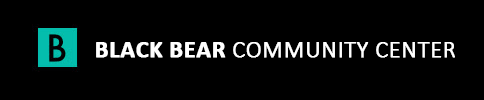 March 1, 2022«LabelLine1»«LabelLine2»«LabelLine3»«LabelLine4»«LabelLine5»Dear «Salutation», On behalf of all of us at the Black Bear Community Center, we thank you for your generous donation of «DonationAmountText» on «DonationDateText». We couldn’t do this without your support! Include a fun story, real world examples, of how their donation helps supports your organization and mission. If you change your thank you letters often, include information about upcoming events and opportunities to volunteer.  Insert your logo above and/or footer below. Sincerely, John TrulyExecutive DirectorPS. All donations are fully tax deductible. No goods or services were received in return of this donation. Our Tax ID number is 93-1234567